Equality information and objectives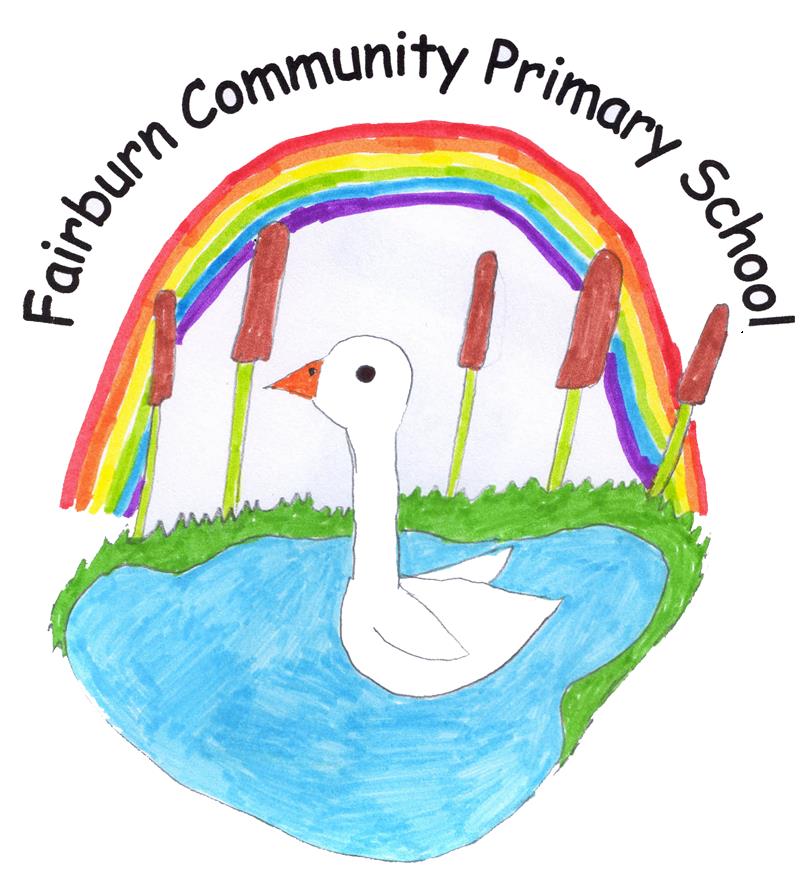 Contents1. Aims	32. Legislation and guidance	33. Roles and responsibilities	34. Eliminating discrimination	45. Advancing equality of opportunity	46. Fostering good relations	57. Equality considerations in decision-making	58. Equality objectives	59. Monitoring arrangements	610. Links with other policies	71. AimsOur school aims to meet its obligations under the public sector equality duty by having due regard to the need to:Eliminate discrimination and other conduct that is prohibited by the Equality Act 2010Advance equality of opportunity between people who share a protected characteristic and people who do not share itFoster good relations across all characteristics – between people who share a protected characteristic and people who do not share it 2. Legislation and guidanceThis document meets the requirements under the following legislation: The Equality Act 2010, which introduced the public sector equality duty and protects people from discriminationThe Equality Act 2010 (Specific Duties) Regulations 2011, which require schools to publish information to demonstrate how they are complying with the public sector equality duty and to publish equality objectivesThis document is also based on Department for Education (DfE) guidance: The Equality Act 2010 and schools.  3. Roles and responsibilities The governing board will:Ensure that the equality information and objectives as set out in this statement are published and communicated throughout the school, including to staff, pupils and parents Ensure that the published equality information is updated at least every year, and that the objectives are reviewed and updated at least every 4 years Delegate responsibility for monitoring the achievement of the objectives on a daily basis to the headteacherGovernors will:Meet with the designated member of staff for equality and other relevant staff members, to discuss any issues and how these are being addressed Ensure they’re familiar with all relevant legislation and the contents of this documentAttend appropriate equality and diversity trainingReport back to the full governing board regarding any issuesThe headteacher will:Promote knowledge and understanding of the equality objectives amongst staff and pupilsMonitor success in achieving the objectives and report back to governorsAll school staff are expected to have regard to this document and to work to achieve the objectives as set out in section 8. 4. Eliminating discriminationThe school is aware of its obligations under the Equality Act 2010 and complies with non-discrimination provisions. Where relevant, our policies include reference to the importance of avoiding discrimination and other prohibited conduct. Staff and governors are regularly reminded of their responsibilities under the Equality Act, for example during meetings. Where this has been discussed during a meeting it is recorded in the meeting minutes.New staff receive training on the Equality Act as part of their induction, and all staff receive refresher training every September 5. Advancing equality of opportunityAs set out in the DfE guidance on the Equality Act, the school aims to advance equality of opportunity by:Removing or minimising disadvantages suffered by people which are connected to a particular characteristic they have (e.g. pupils with disabilities, or gay pupils who are being subjected to homophobic bullying)Taking steps to meet the particular needs of people who have a particular characteristic (e.g. enabling Muslim pupils to pray at prescribed times) Encouraging people who have a particular characteristic to participate fully in any activities (e.g. encouraging all pupils to be involved in the full range of school societies) In fulfilling this aspect of the duty, the school will:Make evidence available identifying improvements for specific groups (e.g. declines in incidents of homophobic or transphobic bullying) Publish further data about any issues associated with particular protected characteristics, identifying any issues which could affect our own pupils 6. Fostering good relationsThe school aims to foster good relations between those who share a protected characteristic and those who do not share it by:Promoting tolerance, friendship and understanding of a range of religions and cultures through different aspects of our curriculum. This includes teaching in RE, citizenship and personal, social, health and economic (PSHE) education, but also activities in other curriculum areas. For example, as part of teaching and learning in English/reading, pupils will be introduced to literature from a range of culturesHolding assemblies dealing with relevant issues. Pupils will be encouraged to take a lead in such assemblies and we will also invite external speakers to contributeWorking with our local community. This includes inviting leaders of local faith groups to speak at assemblies, and organising school trips and activities based around the local communityEncouraging and implementing initiatives to deal with tensions between different groups of pupils within the school. All pupils are encouraged to participate in the school’s activities, such as sports clubs. We also work with parents to promote knowledge and understanding of different culturesWe have developed links with people and groups who have specialist knowledge about particular characteristics, which helps inform and develop our approach7. Equality considerations in decision-makingThe school ensures it has due regard to equality considerations whenever significant decisions are made. The school always considers the impact of significant decisions on particular groups. For example, when a school trip or activity is being planned, the school considers whether the trip: Cuts across any religious holidaysIs accessible to pupils with disabilitiesHas equivalent facilities for boys and girlsThe school keeps a written record (known as an Equality Impact Assessment) to show we have actively considered our equality duties and asked ourselves relevant questions. This is recorded at the same time as the risk assessment when planning school trips and activities. The record is completed by the member of staff organising the activity and is stored electronically with the completed risk assessment.  8. Equality objectivesObjective 1Undertake an analysis of recruitment data and trends with regard to race, gender and disability by July, and report on this to the finance sub-committee of the governing board.Why we have chosen this objective: To ensure people of all backgrounds feel that they can apply to our school and are there any barriers.To achieve this objective we plan to: Analyse the last year’s successful recruitment drive documents including job advert.Progress we are making towards this objective: collating the information.Objective 2Have in place a reasonable adjustment agreement for all staff with disabilities by July, to meet their needs better and ensure that any disadvantages they experience are addressed.Why we have chosen this objective: We want all out staff to feel welcome, supported and valued.To achieve this objective we plan to: Discuss with each individual their needs and collate data.Progress we are making towards this objective: Discussions in Appraisals.Objective 3Increase the representation of teachers from local black and minority ethnic communities over a 4-year period (from this July to July in 4 years' time), so that this group increases from 10% to 25% of the teaching workforce.Why we have chosen this objective: To make the school population more diverseTo achieve this objective we plan to: Look at where we advertise postsProgress we are making towards this objective: Will be actioned in next recruitment round.Objective 4Train all members of staff and governors involved in recruitment and selection on equal opportunities and non-discrimination by the beginning of the next academic year. Training evaluation data will show that 100% of those attending have a good understanding of the legal requirements.Why we have chosen this objective:  To ensure everyone understands inclusivity.To achieve this objective we plan to: Obtain good training materials.Progress we are making towards this objective: ReserachingObjective 5Include the 'Two Ticks' positive about people with disabilities symbol on all job adverts, application forms and information by January of next year, to help address the under-representation of people with disabilities in the school workforce.Why we have chosen this objective: To try and encourage people with disabilities to apply to the school.To achieve this objective we plan to: Revamp our job adverts and application formsProgress we are making towards this objective: Researching inclusive forms etc.9. Monitoring arrangementsThe Head Teacher will update the equality information we publish, described in sections 4-7 above, at least every year. This document will be reviewed by the Head Teacher at least every 4 years. This document will be approved by the Head Teacher10. Links with other policiesThis document links to the following policies:Accessibility planRisk assessmentApproved by:Emma CornhillDate:  26.01.23Last reviewed on:26.01.2326.01.23Next review due by:26.01.2426.01.24